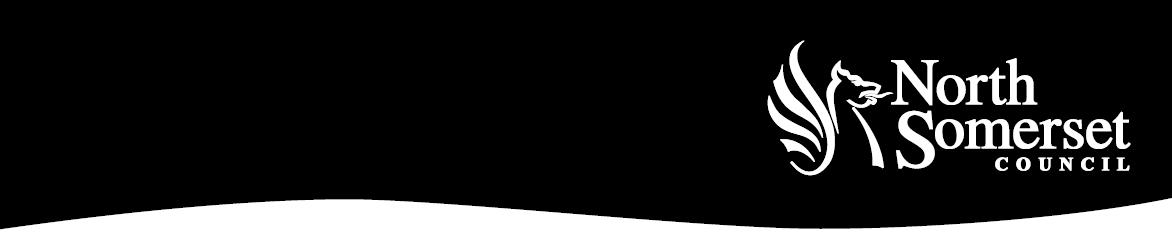 This Litter Pick Application Form will help you plan your event and meet health and safety requirements.If you require help completing this form, please contact the Events Teamevents@n-somerset.gov.uk01934 427 225Please ensure that you submit copies of any accident/incident forms to North Somerset Council’s Events Team following your event.EVENT APPLICATION PROCESSPlease complete this application form and submit along with a Risk Assessment and a copy of your Public Liability Insurance (a minimum of £5 million).  If you don’t have public liability insurance please contact us as we may be able to help you arrange this cover.Once your application has been approved you will receive a Licence to Occupy from North Somerset Council – this must kept by the event organiser at the event.AGREEMENTThe following documentation must be included with this applicationI hereby agree to comply with the Terms and Conditions for holding an event on     and all reasonable instructions given by all officers of  Council and representatives of other statutory services.Please send the completed form along with all documentation toevents@n-somerset.gov.uk Event date/sEvent locationEvent start and finish timesName of organisationName of event organiserContact address(including postcode)Telephone numberMobile numberEmail addressWebsite address if applicableName of First Aider at your eventI have included the followingI have included the followingI have included the followingDocumentYes/noReason if not includedRisk assessmentPublic Liability Insurance certificate   (£5 million minimum)SignedPrint nameOn behalf of (organisation)Date